以斯拉記生命讀經第一篇　被擄歸回的需要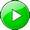 讀經：歷代志下三十六章十四至二十三節，以斯拉記一章一至五節。在本篇信息中，我們來到舊約歷史的末後三卷書－以斯拉記、尼希米記、以斯帖記。以色列歷史的簡覽我信在已過的永遠裏神就定意，在巴別的混亂以後，祂要揀選一個名叫亞伯拉罕的人。神呼召亞伯拉罕以後，花了許多年訓練他。至終，亞伯拉罕生了一個兒子以撒。以撒有兩個兒子－神所恨的以掃，和神所愛的雅各。（瑪一２~３，羅九１３。）雅各多年在神手下受對付。雅各生了十二個兒子，這些兒子成了以色列十二個支派。神呼召亞伯拉罕出迦勒底的巴別地，就應許要賜給他美地－迦南地。（創十二１，７，）祂將亞伯拉罕帶進這地。所以，亞伯拉罕是神選民中第一個進入美地的人。後來，十二個支派從美地飄流到埃及，留在那裏數百年。（出十二４０~４１。）在埃及這段時期，以色列十二個支派成了一個約有二百萬人的民族。他們被埃及王法老霸佔、奴役並逼迫。他們向神呼籲，神就差遣摩西將他們從那為奴之地拯救到美地。神將以色列人帶到西乃山，訓練他們，並賜給他們約，遺命，包括道德的律法和禮儀的律法。神賜給以色列人律法，用意是要他們成為祭司的國度。以色列人將要進入迦南地時，神藉摩西囑咐他們，要殺盡所有的迦南人。祂也囑咐他們要除滅所有的偶像，以及與拜偶像有關的一切。約書亞接受這囑咐，也忠於這囑咐，但他不是完全的忠信。他沒有殺盡所有的迦南人，反而允許一些人存留。在西乃山上所頒賜的律法裏，神吩咐以色列人在與祂的關係並彼此的關係上該如何為人。祂不要他們離棄祂這活水的泉源，鑿出破裂不能存水的池子（偶像）。祂要他們彼此相愛，不殺人，不犯姦淫，不偷竊，不說謊，也不貪婪。他們該顧到別人，甚至將遺失的東西歸還主人。這是神所命定的那種生活，這是屬地之人活出的屬天生活。有這樣生活的人，必然能稱為神的國。然而，以色列人進入美地以後，他們對神不忠信。以色列人失敗了，沒有達到神的心意，至終分裂為猶大國和以色列國。以色列國成了背道的；他們離棄神，並在耶路撒冷獨一的中心以外另立敬拜中心。後來以色列國被亞述人所擄，接著猶大國也被巴比倫人所擄。耶路撒冷城被佔據，直到一九六七年纔歸還以色列。神使以色列人被擄，又應許將他們從被擄帶回在歷代志下末了，在神眼中，以色列人的光景和情形是悲慘的。那地被異教徒霸佔並接管，神將以色列人交給外邦人作俘虜。不但如此，聖殿被焚燒，耶路撒冷的牆被拆毀。整個美地，所謂的聖地，都被摧毀殆盡。耶利米看見這一切，他坐在錫安山頂，俯視耶路撒冷就痛哭。他同胞中所有領頭的人，所有尊貴的人，都被擄到巴比倫，只剩下民中最貧窮的人看守那地。難怪耶利米會哀哭。至終，他自己也被擄到埃及，在那裏被殺害。何等可憐的情形！這樣的光景持續七十年，如耶利米自己所豫言的。耶利米哀哭時，神進來安慰他，告訴他被擄不會到永遠，只持續七十年。（耶二五１１。）神向他保證，他的國、他的民、殿和城悲慘的情形，只會持續七十年。有些被擄的人，如但以理，在七十年滿時仍要活著。所羅巴伯帶領頭一批人從巴比倫歸回耶路撒冷時，但以理仍活在巴比倫。所以，神安慰耶利米，向他保證，祂怎樣使百姓被擄，也要怎樣將他們從被擄中帶回。神要將他們帶回，不是作俘虜，乃是作凱旋的戰士。藉著隱藏的神祕密保守的眷顧，從被擄歸回在歷代志上、下以後，有以斯拉記、尼希米記、以斯帖記。以斯拉記與歸回耶路撒冷重建聖殿有關；尼希米記與修復、重建城有關；以斯帖記給我們看見，無所不在、無所不能的神，如何成了隱藏的神，保護在被擄中祂分散的選民。表面看來，神不願為祂的子民作甚麼，因祂是自隱的神。（賽四五１５。）這就是為甚麼在以斯帖記裏，沒有用任何神聖的稱呼題到神。這卷書沒有明白的題到神，甚至沒有使用『神』字。但這卷書給我們看見，神的同在是隱藏的，祂以最智慧的方式運用祂的主宰保守祂的選民。因此，祂的選民在被擄、受逼迫之下，還能存活並繁增，為了有一天他們能被神帶回他們列祖之地。頭一批以色列人在大衛王室後裔所羅巴伯帶領之下歸回。所羅巴伯被古列王立為猶大省長。第二批在祭司兼經學家以斯拉帶領之下歸回。如我們所指出的，這次他們乃是藉著隱藏的神，在他們被擄之中祕密保守的眷顧，纔得以歸回。神容讓祂的子民被擄，且在被擄中分散。祂也容讓聖地被篡奪、霸佔，任憑耶路撒冷城荒涼。似乎無所不能、無所不在的神沒有為祂的子民作甚麼。但事實上，祂在隱藏的保護、保守他們。今天關於中東的情形也是一樣。關於以色列的裁決不在於政治家，乃在於隱藏的神。有一天，無所不在、無所不能的神要顯現為人子，要回來據有這地。祂要右腳踏在海上，左腳踏在地上，（啟十１~２，）指明祂已來據有地與海。這要回到地上的一位，就是神人耶穌基督。祂來的時候，其他的神人－得勝者－要與祂同在。以色列人的歷史是新約信徒作神選民的豫表我們需要記得，以色列人所有的歷史都是豫表，表徵新約信徒作神的選民。所以，以色列是召會的豫表。召會是由作元首的主藉著祂的使徒，在第一世紀建立的。但在第一世紀末了，召會墮落了。這就是說，召會被擄了。即使在我們中間，就個別而言，無論誰在屬靈生命上失敗，就是被擄的。這樣的人要留在被擄中，直到他悔改。藉著悔改，他就被帶回。我們的被擄，乃是被擄離開對基督的享受。但我們的悔改把我們帶回到祂面前，回到對基督的享受。今天我們所處的情形，是以斯拉時代的情形所豫表的。我們有些人已經歸回，其他的人仍在路上。我們需要清楚三種情形我們都需要清楚三種情形：世界的局勢，基督教的局面，以及我們在主恢復裏的情形。世界的帝國是篡奪者，基督教是反對我們的。我們身在主的恢復裏，不該認為自己算不得甚麼。我們認識世界的局勢，認識基督教的局面，也認識隱藏的神。我有完全的平安，知道我們是在那無所不在、無所不能，卻隱藏的神手中，祂正運用祂智慧的主宰保護我們，保守我們，並拯救我們。我們不需要憂慮誰會反對我們或逼迫我們。我們必須相信這位隱藏的神。祂是智慧的，也是主宰一切的。在祂智慧的主宰之下，祂能作一切的事。第二篇　介言讀經：以斯拉記一章一至五節。在本篇信息中，我們要說到以斯拉記生命讀經的介言。壹　以斯拉記、尼希米記、以斯帖記，是舊約神選民歷史的末後三卷書以斯拉記、尼希米記、以斯帖記，是舊約中歷代志上、下之後，神選民歷史的末後三卷書。這三卷書都與被擄中神的選民有關。頭兩卷公開說到神的子民從被擄中歸回，（參但以理書、哈該書、撒迦利亞書、瑪拉基書，）末一卷陳明一個榜樣，給我們看見這位隱藏的神如何在祂的選民被擄時，祕密的照顧他們。貳　作者以斯拉記的作者是以斯拉，這名的意思是『幫助』或『幫助者』。他是亞倫的後裔，（七１~５，）是祭司和通達摩西律法的經學家。（６，１１~１２。）聖經裏有三個以斯拉：一個是與所羅巴伯一同歸回的祭司，（尼十二１，）一個是迦勒的子孫，（代上四１５~１７，）一個是本書的作者。參　時間關於寫作時間，本書內容涵蓋的時期約八十年，從主前五三六年到主前四五七年。肆　內容我們認識以斯拉記的內容是非常重要的。本書記載以色列人從被擄中的兩次歸回。第一次歸回是在大衛王室後裔所羅巴伯帶領之下。（一~六。）所羅巴伯該是繼承大衛王位的人，但他被古列立為猶大省長。第二次歸回是在亞倫後裔祭司以斯拉帶領之下。（七~十。）所羅巴伯屬於君王支派（猶大支派），以斯拉是祭司家族的後裔，這是很有意義的。祭司顧到神的說話，君王顧到神的治理。神所作的一切，主要是在於說話和治理這兩件事。伍　重要的點以斯拉記強調以色列人從被擄中歸回。這次歸回有四個重要的點。一　以色列人從被擄中歸回，恢復神呼召他們的目的以色列人乃是蒙神呼召，被神分別出來歸祂自己作祂的見證。他們的被擄廢掉了這目的。以色列人從被擄中歸回，就恢復了神呼召他們的目的。以色列人這班子民，被認為是神的見證。以色列如何成為神的見證？我們若要答覆這問題，就需要看見，藉摩西所頒賜的律法稱為見證，（出二五１６，２１，原文，）因為律法是神的描繪。神這位頒賜律法者，在律法裏照著祂的所是被描繪出來。尤其，十條誡命是神的見證。約櫃稱為見證的櫃，（二五２２，二六３３，原文，）帳幕稱為見證的帳幕。（民一５０，５３，原文。）刻在兩塊石版上的十條誡命，分為兩組，每組五條誡命，如我們雙手的十個手指。每組的五條誡命又可分為四加一。在第一組裏，前三條誡命與神有關，囑咐我們在神以外，不可有別的神，不可敬拜偶像，也不可妄稱耶和華的名。神對我們必須是獨一的神。第四條誡命與守安息日有關。守安息日真正的意義，是我們必須停下自己，好與神成為一。不守安息日的人也許為自己得著一天，卻失去了神。關於安息日的誡命也與神有關。因此，前四條誡命都與神有關。第五條誡命是關於孝敬父母，將我們的父母與神並列，並指向神作我們的源頭。我們的源頭是我們的父母，我們父母的源頭是神。我們孝敬父母，就是尊榮神。由此我們看見，孝敬父母是非常有意義的事。第二組的五條誡命與我們彼此的關係有關。這些誡命是不可殺人，不可犯姦淫，不可偷竊，不可說謊，不可貪婪。倘若沒有殺人，沒有姦淫，沒有偷竊，沒有說謊，沒有貪婪，我們的社會將是何等美好。倘若每個人都仁愛、純潔、真實、幫助人，我們的社會將是美妙的地方。遵守後五條誡命的人，必然是神真實的見證，見證他們的神是愛、純潔、同情、真實的神。這樣的人必然是神獨特的子民，神的選民，分別歸祂，並聖別到極點。神所創造的人墮落以後，人類每下愈況，直到在巴別，他們腐敗到了極點。在巴別以後，神放棄了受造族類。然後祂呼召亞伯拉罕，並將律法賜給他的子孫，作神的見證。祂期望亞伯拉罕的子孫成為一班子民，只以耶和華作他們的神，與神一同安息在一裏，尊重他們的源頭，並且純潔、誠實的彼此相愛。這樣一班人在彰顯上與神一樣。他們成為神在地上的許多複製，見證天上的一位神。這是神呼召以色列人並分別他們歸祂自己的目的。但以色列人失敗了，沒有達到神的心意，干犯十條誡命的每一條，成為與墮落的人類同樣。神的見證是我們有一位神，沒有別的神；我們停下自己，為要與神成為一，並享受祂，得著祂作一切；我們尊榮祂作我們的源頭，就是由我們的父母所表徵的。以色列人被擄，神失去了這樣一個見證。他們蒙神呼召，目的是作祂的見證，而他們的被擄廢掉了這目的。但以色列人從被擄中歸回，就恢復了神呼召他們的目的。二　他們從被擄中歸回到耶路撒冷獨一的立場，恢復他們的一為了要有一個見證，神總是保守以色列人同在一塊狹窄的地上，不允許他們人數太多。他們是在獨特地方的獨特子民，並且是在一裏。但以色列人被擄使他們分散，有些到亞述，有些到埃及，大多數到巴比倫。這使他們分裂，因而失去了他們作神見證之子民的一。他們從被擄中歸回到耶路撒冷獨一的立場，（申十二５，１１~１４，）就恢復了這個一。然而，我們會看見，當他們歸回時，被擄的元素也隨著他們歸回。三　他們從被擄中歸回，恢復他們對神所應許美地之分的享受神藉著祂的救贖和拯救，將以色列人帶進祂所應許的美地，使他們有分於美地，並在神的經綸中享受美地作他們的分。因著他們的失敗，他們在被擄中失去了這美地的分。但他們從被擄中歸回，就恢復了他們對神所應許美地之分的享受。今天在公會裏的人不強調對基督的享受；他們沒有受教導、指導並指引來享受基督。我在公會時，對基督沒有任何的享受。我離開公會以後，纔開始享受基督。那些被擄的人離開美地，就是離開基督。在巴比倫作俘虜的以色列人離開了美地。同樣，在公會裏的基督徒被許多事物扣留，也離開了對基督的享受。他們有基督的名，卻沒有對基督的享受。他們若要得著對基督的享受，就必須離開被擄之地，回到基督，就是美地所在的正確立場。四　神的目的是要祂的殿得以建造，祂的國得以建立在地上神的目的是要藉著以色列人有分於並享受美地，使祂的殿得以建造，祂的國得以建立在地上。除非以色列人從被擄中回到美地，否則這事就無法完成。今天神的殿和祂的國在那裏？神的仇敵撒但霸佔了地，使地成為他的殿和他的國。這造成很大的難處。為甚麼今天神需要一班子民？神需要一班子民，因為祂要得著一個家（殿），祂要在其中作父；祂也要得著一個國，祂要在其中作王。主需要祂的家和祂的國，以完成祂永遠的經綸。這是神需要祂的子民從被擄中歸回的原因。神需要一個家和一個國，為此祂需要恢復。前面一切重要的點都是豫表，豫表今天召會生活的恢復，這恢復乃是召會從大巴比倫被擄之地出來，（啟十七１~６，）回到神所揀選的獨一立場上。陸　分段以斯拉記有兩段：被擄之人在所羅巴伯的君王領導之下歸回，（一~六，）和被擄之人在以斯拉的祭司領導之下歸回。（七~十。）第三篇　被擄之人在所羅巴伯的君王領導之下歸回讀經：以斯拉記一至六章。在本篇信息中，我們要說到被擄之人的第一次歸回，就是在所羅巴伯君王領導之下的歸回。壹　波斯王古列的詔令被擄之人在所羅巴伯領導之下的歸回，是照著波斯王古列的詔令。（拉一１~４，代下三六２２~２３。）一　在波斯王古列元年古列在他的第一年下了這詔令。（拉一１上。）二　因著神激動他的靈古列下這詔令，是因著神激動他的靈。（１下。）這個激動是隱藏之神的工作。三　應驗耶和華藉耶利米口所說的話這詔令是應驗耶和華藉耶利米口所說的話，以色列人被擄到巴比倫七十年以後要歸回。（１下。）四　命令被擄的以色列人，返回耶路撒冷，重建神的殿古列在他的詔令中，命令被擄的以色列人，返回耶路撒冷，在那裏重建神的殿。（２~４。）因為古列是這樣的人，他在以賽亞書中就被認為是神的僕人，完成神的目的。（賽四五１~４，１３。）貳　猶大和便雅憫的族長、祭司、利未人的回應以斯拉一章五至六節說到猶大和便雅憫的族長、祭司、利未人的回應。一　因著神激動他們的靈一切被神激動他靈的人，都起來要上去，建造在耶路撒冷耶和華的殿。（５。）這必是神的行動，因祂激動古列的靈下詔令，然後激動猶大、便雅憫和利未這三個支派所有的首領。二　他們四圍的以色列眾人，堅固他們的手他們四圍的以色列眾人，就拿他們的寶物為祭物，堅固他們的手。（６。）參　古列王的合作在七至十一節，我們看見古列王的合作。他歸還耶和華殿裏五千四百件金銀器皿，這些器皿是尼布甲尼撒從耶路撒冷掠去，放在他自己神廟中的。（７，１１。）古列將器皿按數交給猶大首領設巴薩，（所羅巴伯－二２，）帶回耶路撒冷神的殿。（一８~１１，五１３~１５。）肆　被擄歸回之人的數目二章一至六十七節清楚、準確的記載被擄歸回之人的數目；他們在猶大首領，（一８，）先前猶大國的省長所羅巴伯之下歸回。（二２，６３。）猶大人、便雅憫人、祭司、利未人、殿役、和所羅門僕人的後裔，（３~５８，）總數是四萬二千三百六十名，此外還有他們的僕婢和唱歌的男女。（６４~６５。）此外，有六百五十二名平民和三家祭司，不能指明他們的宗族，也包括在那些在所羅巴伯之下歸回的人之內。（５９~６３。）伍　有些族長甘心獻上祭物六十八、六十九節說到有些族長到了耶路撒冷耶和華殿的地方以後，便為耶和華的殿甘心獻上祭物，要在根基上重新建造。這就是說，族長甘心將他們的寶物獻給神，以重建聖殿。陸　重建神的祭壇以斯拉三章一至六節上半與重建神的祭壇有關。（１上。）一　在七月他們在歸回的當年七月重建祭壇。（１上。）二　以色列人如同一人，聚集在耶路撒冷以色列人從他們所住的各城如同一人，聚集在耶路撒冷。（１下。）不但被擄歸回的人，沒有被擄的人也來到耶路撒冷，重建祭壇。三　在原有的根基上築壇大祭司約書亞和他的弟兄眾祭司，並省長所羅巴伯和他的眾弟兄，照神人摩西律法上所寫的，在壇原有的根基上建築以色列神的壇。然後，為著神的滿足，他們又照摩西律法上所寫的，在壇上獻燔祭。（２~３。）這裏我們看見，他們照神的話作每件事。四　守住棚節他們守住棚節，並獻每日當獻的燔祭，並在月朔與耶和華所定的一切聖節獻祭。（４~６上。）這指明他們恢復對神的敬拜；這敬拜至少失去了七十年。柒　重建神的殿六節下半至十三節記載重建神的殿。一　雇用石匠、木匠他們雇用石匠、木匠，又供給西頓人、推羅人日常的需用，使他們將香柏樹從利巴嫩運到約帕。（７。）二　他們歸回後第二年二月他們歸回後第二年二月，興工重建神的殿，有祭司向耶和華讚美。（８~１３。）許多祭司、利未人和族長，就是見過舊殿的老年人，當立這殿的根基時，便大聲哭號；也有許多人大聲歡呼。（１２。）百姓不能分辨他們歡呼的聲音和哭號的聲音。（１３。）捌　破壞四章記載對重建神殿的破壞。一　猶大和便雅憫的敵人，假裝要幫助重建耶和華的殿猶大和便雅憫的敵人，就是亞述王從巴比倫和亞述帶來住在撒瑪利亞的人，（王下十七２４，）他們倣效以色列人尋求神並向神獻祭，假裝要幫助重建耶和華的殿，但他們被所羅巴伯、約書亞、和其餘的族長所拒絕。從波斯王古列年間，直到波斯王大利烏執政的時候，仇敵賄買謀士，破壞殿的重建；在亞哈隨魯登基的時候，他們上本控告猶大和耶路撒冷的居民。（拉四１~６。）這豫表今天我們回到這恢復，建造神的殿時，有些鄰近的人就會題議；那些題議多半是攔阻。這是撒但的狡詐。所羅巴伯在他的時代看穿了這些題議，就拒絕他們。二　亞達薛西降旨，用勢力強迫停止神殿的建造亞達薛西年間，有一黨撒瑪利亞的居民並河西其餘一帶的人（可能是一節裏同一批敵人），上本奏告亞達薛西，控告耶路撒冷人。亞達薛西就降旨，用勢力強迫停止神殿的重建；於是神殿的工程就停止了，直停到波斯王大利烏掌權第二年。（７~２４。）玖　繼續重建的工程因申言者哈該和撒迦利亞申言的勉勵和幫助，重建的工程得以繼續。（五１~２。）拾　波斯王大利烏降旨確認以斯拉五章三節至六章十二節告訴我們，波斯王大利烏降旨確認。百姓停工以後，因受申言者哈該和撒迦利亞的鼓勵，又繼續重建的工作。當時這工作也因波斯王大利烏降旨得以確認。一　向波斯王大利烏奏問重建的事（約但）河西的總督達乃和他的同黨，向波斯王大利烏奏問重建的事。（五３~１７。）二　大利烏尋察古列的諭旨在六章一至十二節，大利烏尋察古列的諭旨，他的確認鼓勵並加速重建的工。人奏問重建的事以後，大利烏尋察並確認古列降的旨，知道古列曾下詔釋放以色列人脫離被擄之地，使他們返回耶路撒冷，重建神的殿。大利烏確認有這樣的記載，他的確認鼓勵並加速重建的工。拾壹　神殿重建完成十三至十五節描述神殿重建完成。一　凡事亨通因申言者哈該和撒迦利亞的申言，重建完成，凡事亨通。（１３~１４。）二　於亞達月初三日完工重建耶和華殿的工程，於大利烏王第六年，亞達月初三日完工。（１５。）拾貳　為重建之神的殿行奉獻之禮十六至十八節說到為重建之神的殿行奉獻之禮。一　喜樂慶祝為重建之神的殿行奉獻之禮，祭司、利未人、和其餘被擄歸回的人都喜樂慶祝。（１６。）二　為奉獻的禮和贖罪祭行奉獻之禮時，也隨之為奉獻神殿之禮獻上各種祭物，又為以色列眾支派獻贖罪祭。（１７。）這指明他們為著神的滿足獻燔祭時，無法忘記他們的罪，所以獻贖罪祭。三　設立祭司和利未人的事奉最後，當重建的殿獻上時，派祭司按著程序，利未人按著班次，照摩西律法上所寫的，設立事奉。（１８。）拾參　被擄歸回的人守逾越節被擄之人在所羅巴伯的君王領導之下歸回的記載，結束於被擄歸回的人守逾越節。（１９~２２。）逾越節是最重要的事。一　使他們的祭司和利未人自潔他們守逾越節，使他們的祭司和利未人自潔，從美地上外邦人的污穢中分別出來。（２０~２１。）二　繼續守無酵節他們繼續喜樂的守無酵節七日，因為耶和華使他們歡喜，又使亞述王的心轉向他們，堅固他們的手，作神殿的工程。（２２。）亞述王即波斯王大利烏，因為亞述當時是波斯的一部分。今天很少信徒顧到在他們所在之地，建造正當的地方召會作神的殿。這就是說，神是無家可歸的。祂同眾天使在諸天之上固然有家，但祂需要與祂心裏所喜悅的人得著家。神要得著這樣的家。我們在主的恢復裏不喜歡看見聖徒各自分散。主恢復特別的目的，是要眾聖徒在他們所在之地來在一起，同被建造，在許多城市作神的家。藉著這樣的家，神要得著祂的國。我們必須渴望從自己和天然的生命裏得釋放，好與別人同被建造。（見詩歌六○六首。）我們要被建造，就需要受調整、管教、改正並變化。這樣，我們就能來在一起，在許多地方，被建造為神的家。第四篇　被擄之人在以斯拉的祭司領導之下歸回讀經：以斯拉記七至十章。神要應驗祂藉耶利米所說的應許，就是被擄只會持續七十年，（耶二五１１~１２，但九２，）祂便成就兩次的歸回。第一次歸回是在王室後裔所羅巴伯的領導之下，第二次歸回是在祭司以斯拉的領導之下。第一次歸回不需要以斯拉的祭司領導，但需要知道如何治理的王室後裔所羅巴伯的君王領導。所羅巴伯治理得相當好，在建殿和築壇上領頭。此後，需要從王室轉移到祭司職分，轉移到大祭司亞倫的後裔以斯拉。以斯拉不但是祭司，也是經學家，就是通達神律法的人。（拉七６。）以斯拉是這樣的人，所以有的應付這需要的性能。壹　被擄之人在以斯拉帶領之下歸回七至八章說到被擄之人在以斯拉帶領之下歸回。一　由於以斯拉向王的請求，開始歸回被擄之人在以斯拉帶領之下的歸回，開始於他向王的請求。（七１~１０。）以斯拉必定向王懇求，使他國裏的許多猶太人得著自由，得以返回他們列祖之地。我們看見，王不但允准以斯拉的請求，也供給他所需要的一切。１　以斯拉的家譜七章一至五節裏以斯拉的家譜，指明他是大祭司亞倫的後裔。２　王允准以斯拉所求的王允准通達摩西律法的經學家以斯拉所求的。（６。）３　平安來到耶路撒冷以斯拉和一些以色列人、祭司、利未人、歌唱的、守門的、殿役，在亞達薛西王第七年正月，離開巴比倫，因神至善的手，五月初一日平安來到耶路撒冷。以斯拉記沒有說到神的靈，卻幾次題到神的手。（七６，９，２８，八３１。）神的靈與神的手有甚麼不同？當神的靈在裏面作工，那就是靈；當神的靈在外面作工，那就是神的手。４　以斯拉立定心意尋求遵行耶和華的律法以斯拉立定心意尋求遵行耶和華的律法，又將律例典章教訓人。（七１０。）律例與典章不同。十條誡命是律法的主要項目，這一切誡命有其細節的律例。例如，第四條誡命是關於守安息日，關於這誡命的細節見於律例。典章是加上判決的律例。律例加上判決時，那律例就成為典章。關於守安息日的誡命，不但有細節的律例，也有對干犯這誡命者之判決的典章。以斯拉不但立定心意尋求遵行耶和華律法的主要部分，且將細節的律例和裁決、判決的典章教訓人。二　波斯王亞達薛西的諭旨十一至二十八節告訴我們亞達薛西王對經學家祭司以斯拉的諭旨。１　准許以色列人、祭司和利未人上耶路撒冷去王准許以色列人、祭司和利未人照他們所願的，帶著金銀和器皿上耶路撒冷去。（１２~１９。）這就是說，他們得准許帶著一切財物離去。２　允准供給神殿的需用王也允准從王的府庫裏支取神殿的需用。（２０。）３　命令一切庫官，無論祭司以斯拉為神的殿要甚麼，都要備辦王又命令幼發拉底河西的一切庫官，無論祭司以斯拉為神的殿要甚麼，都要備辦。（２１~２３。）４　命令庫官不可叫他們進貢、交課、納稅王也命令庫官，不可叫祭司、利未人、歌唱的、守門的和殿役、並在神殿當差的人進貢、交課、納稅。（２４。）５　授權以斯拉設立士師、審判官照著二十五至二十六節，王授權以斯拉設立士師、審判官，審理那地的百姓，將他神的律法教訓他們，並照著神的律法和王的命令，施行審判。這裏王作的事是為自己的權益。沒有以斯拉這樣的人，誰有資格在美地上的百姓中間維持正確的秩序？波斯王授權以斯拉設立士師、審判官是聰明的，因他知道以斯拉所立的人，不但會照著神的律法，也會照著王的命令施行審判。６　以斯拉稱頌神在二十七、二十八節以斯拉稱頌神。他稱頌神使王起這心意，修飾耶路撒冷耶和華的殿，他說神在王和謀士，並王的一切大能的軍長面前施恩寵於他。然後以斯拉宣告，他因耶和華他神的手幫助他，他就得以堅強。王為以斯拉所作的，是照著耶和華的手所作的。在某種程度上，王、謀士、和大能的軍長可能領悟，神是與猶太人同在。神的手在那裏，為祂選民的益處，主宰的支配一切。三　家譜的登記八章一至二十節是從被擄中歸回耶路撒冷之人家譜的登記。四　以斯拉宣告禁食他們離開巴比倫以前，以斯拉宣告禁食，為要在他們神面前謙卑自己，求神使他們得平坦的道路，而不向王求步兵馬兵，幫助他們抵擋路上的仇敵。（２１~２３。）以斯拉沒有求王提供步兵，乃信靠神至善的手。五　以斯拉分派祭司長十二人以斯拉分派祭司長十二人，看管為神殿所獻的金銀和器皿，帶到耶路撒冷神的殿裏。（２４~３０。）這是個重大的責任，因這涉及從巴比倫到耶路撒冷行程上的危難險阻。六　被擄歸回之人的行程和到達三十一至三十四節描述被擄歸回之人的行程和到達。１　從亞哈瓦河邊出發正月十二日，他們從亞哈瓦河邊出發，有神的手保佑他們，救他們脫離仇敵，和路上埋伏之人的手。（３１。）２　到了耶路撒冷，把金銀和器皿都交付了他們到了耶路撒冷，把金銀和器皿都秤了，交在神的殿裏。（３２~３４。）這指明他們非常謹慎的交付這些財物。七　被擄歸回之人向神獻祭三十五節說到被擄歸回之人向神獻祭。他們一到達，就獻燔祭和贖罪祭。八　被擄歸回之人，交付王的諭旨被擄歸回之人，將王的諭旨交給王所派的總督與河西的省長，他們就支助百姓和神的殿。（３６。）貳　被擄歸回之人潔淨自己，脫離外邦妻子的玷污九、十章記載被擄歸回之人潔淨自己，脫離外邦妻子的玷污。以色列人進入美地時，神曾囑咐他們不可與那地的人通婚。在以斯拉的時代，不但平民，連祭司和利未人也娶了外邦妻子。一　由被擄歸回之人的眾官吏所發起這個潔淨是由被擄歸回之人的眾官吏所發起。（九１~２。）他們指責以色列民、祭司和利未人，沒有從那地的人分別出來，卻為自己和兒子娶這些外邦女子為妻，以致聖別的種類和可憎之民混雜。（１~２。）他們指責首領和官長，在這對神不忠信的事上為首。二　以斯拉的反應三至十五節描述以斯拉的反應。１　撕裂衣服以斯拉撕裂衣服，拔了頭髮和鬍鬚，同那些因以色列神的言語戰兢而聚集的人，驚恐而坐。（３~４。）那些因以色列神言語戰兢而聚集的人，是忠信的人。２　徹底認罪，承認以色列人的罪孽以斯拉徹底認罪，承認以色列人從他們列祖直到他們時候的罪孽，說他們的罪孽使君王、祭司被交在外邦列王的手中，被擄蒙羞。（５~７。）３　感謝神給他們留些逃脫的餘民以斯拉感謝神給他們留些逃脫的餘民，使他們安穩如釘子釘在神的聖所，在波斯王眼前向他們施恩，叫他們復興，能重建他們神的殿，修其毀壞之處，並使他們在猶大和耶路撒冷有牆垣。（８~９。）４　承認他們受玷污以斯拉繼續承認他們因求迦南人的平安與亨通，受了迦南人不潔和可憎之物的玷污，以致失去了享受應許之地的美物，以及遺留這地給他們子孫永遠為業的權利。（１０~１５。）以斯拉承認，因著娶外邦妻子，百姓輕視並忽略了他們享受美地的權利，結果神使他們被擄。三　會眾的反應十章一至五節是會眾的反應。１　百姓為他們向神不忠信而痛哭百姓為他們向神不忠信，娶了那地外邦女子為妻而痛哭。（１~２。）２　與他們的神立約他們也與他們的神立約，休這一切外邦的妻，離絕她們所生的，照著以斯拉和那因神命令戰兢之人所議定的而行。（３。）３　鼓勵以斯拉當剛強辦事百姓鼓勵以斯拉當剛強辦事，起誓必照著他的話去行。（４~５。）四　最後的決定十章六至四十四節記載最後的決定。有通告傳遍猶大和耶路撒冷，叫以色列眾人在三日之內聚集在耶路撒冷。（６~９。）其次，眾人決定離絕這些國的民，和外邦的女子。（１０~１４，１６~１７。）然而，有少數人起來反對所決定的，且有一個利未人支持他們。（１５。）最後列出所有娶外邦女子為妻之人的名單。（１８~４４。）我們已指出，以斯拉強調神的手。神藉著祂的手，使以色列人被擄。神也藉著祂的手，使以色列人從被擄中歸回他們列祖之地。這裏我們看見，同一位神作了兩件不同的事：祂將祂的子民交給他們的仇敵作俘虜；祂也拯救他們脫離被擄，並將他們帶回他們列祖之地。智慧的人以斯拉對此相當清楚。以斯拉看見第一次的歸回並不完全、不完整。他看見需要有通達神律法的人，幫助百姓認識神，不是一般的認識，乃是照著神所說的認識。以斯拉有這樣的性能，所以他自告奮勇去見王，請求王賜下諭旨，准許猶太人自由的作一切事。以斯拉一章告訴我們，神激動波斯王古列的靈，下詔重建神的殿，（１~２，）祂也激動猶大和便雅憫的族長、祭司、利未人的靈，上去建造在耶路撒冷神的殿。（５。）神隱藏自己，但在七十年滿的時候，祂進來激動古列的靈，古列必定很喜樂，因為大巴比倫帝國在他手中；關於猶太人，他也許想要作與巴比倫人所作相反的事。按人說，是古列率先下詔的。事實上，這是神以隱藏的方式發起的。所以，第一次從巴比倫歸回耶路撒冷，乃是神所發起的。第二次歸回是通達神話語的祭司兼經學家以斯拉所發起的。以斯拉來見王，懇求允准他所求的。（七６。）由此我們看見，有時候神親自在我們靈裏激動我們為祂作事。然而，神常是靜默的，因祂知道，更好是我們因為有像以斯拉那樣的性能，而主動作一些事。在這樣的情形裏，神就對我們所作的事負責。無論事情是祂激起的，或是我們激起的，祂都會在其中，伸出祂的手來幫助我們。第五篇　需要以斯拉－通達神話語的人讀經：以斯拉記七章六節，十節，一章七至十一節。聖經是獨特的，其中所包含的一切很有意義。起初，聖經告訴我們，神創造亞當，作為從祂自己一類的造物。（創一２６。）但亞當從神類，只是在樣式和外表上，不是在生命、性情和構成上。神的願望是亞當不但在樣式上，也在生命、性情和構成上從神類。神的心意是要以色列作祂的見證在創世記三章十五節，神應許祂要來作女人的後裔。後來，祂進一步豫言祂要來作亞伯拉罕的後裔，這後裔要叫萬國得福。（二二１８。）至終，神自己成為肉體來作人。然而在這之前，神先藉著祂不斷的勞苦，花了一千多年產生並形成以色列國，作為大的豫表。神揀選亞伯拉罕，但他的後裔墮落到埃及。神差遣摩西到他們那裏，拯救這個約有二百萬人的大國，脫離埃及，將他們帶到西乃山，在那裏停留約一年，受神的教育。神的心意是要得著以色列作祂的見證，但照著他們埃及的文化，他們已成為埃及的見證。為這緣故，神將他們留在西乃山，賜給他們十條誡命，十條誡命的一切律例，律例的一切典章，帳幕同一切器具和各種供物、祭司體系並一切節期，為要用屬天神聖的構成，而不用埃及的構成，將他們建立起來。以色列國在豫表上是神人，至終卻墮落了經過這段教育和訓練的時間，以色列國成了一支軍隊，不但是形成或組織成的，更是構成的，成為神與人，人與神的構成。因此在豫表上，以色列人是神人。他們是神人，與他們有關的一切，甚至他們環境中日間的雲柱和夜間的火柱，都是神的彰顯。他們的往前就是神的往前。（詩六八。）然而，不久以後，以色列人就不再彰顯神，神也任憑他們死在曠野。然後神興起第二代，他們藉著大神蹟過約但河。他們這支屬天構成的軍隊來到耶利哥。他們一呼喊，耶利哥城就倒塌。這是神的見證，是神人的行動、生活，也是神的前進。但他們來到艾城，他們中間有一個人使他們失敗。從那時起，以色列人中間沒有別的，只有墮落。神差遣申言者警告他們，要帶回他們，但他們拒絕與神同行。至終，神帶進巴比倫人佔有美地，並將以色列人帶到巴比倫，受管教並懲罰。神的百姓在所羅巴伯帶領之下歸回神無法忘記美地，應許之地，以馬內利之地。（賽八８。）美地該是神人的地，作神的見證。首先，有在王室後裔所羅巴伯領導之下的歸回。他適合在第一次的被擄歸回中領頭，因為他有管理並治理的性能。他是位很強的省長，並且在重建殿與壇的事上領導百姓。需要以斯拉然而，百姓仍是野的，因他們得著了巴比倫的構成，所以需要以斯拉，他是事奉神的祭司，也是通達神話語和摩西律法的經學家，學者。（拉七６，１１。）他有屬天、神聖之構成和文化的總和。以斯拉召聚百姓，不但承認自己的罪，也承認以色列的罪，把他們帶回到神的話。長老用真理教導聖徒的責任今天在召會生活中，長老主要的責任是用真理教導聖徒。聖經說，作長老的資格，其中一項是善於教導。（提前三２。）保羅告訴我們，有些長老也許不帶職業，他們在『話語和教導上勞苦』，該得召會的供養。（五１７~１８。）今天在主的恢復中，我觀察到有些長老在真理的認識上不彀，甚至不清楚某件事是否真理的一個項目。讓我查問你們關於呼求主名的事。你們認為呼求主名是真理麼？不，這不是真理。呼求主是必需的，我們需要在日常生活中有這樣的實行，但呼求主名不是真理。同樣，受浸、長老治會、洗腳和禱讀也不是真理。另一面，因信稱義是真理。重生、聖別、更新、變化、模成、改變形狀、在生命和性情上，但不在神格上成為神－這一切都是真理。有些長老也許說到生活的實行，如呼求主、禱讀、不住的禱告、不銷滅那靈、不藐視申言者的話，但他們不知道如何向聖徒教導真理。例如，人若問他們何謂聖別，他們也許只能說，聖別就是分別歸神。人若再問聖別和更新有何不同，他們也許就無法解釋。所以，我再說，所有的長老都需要認識真理，並且能向別人教導真理。所有的長老都需要花時間學習真理。這是長老的本分、責任。任何接受選立作長老的，都必須盡這責任。所有的長老和同工都必須和以斯拉一樣，通達神的話。全地的大饑荒全地在神的話語上是一片大饑荒。在今天的基督教，包括天主教和更正教裏，相當缺少真理的教導。許多地方沒有真理，反而有迷信和異教的實行。例如，在拉丁美洲全境，真理非常稀少。我信這是我們滿了真理的刊物，在那裏廣為接受的原因。在拉丁美洲，許多愛神的人也愛我們所出版的刊物。這些刊物說到全本聖經，從首頁到末頁。需要以斯拉用屬天的真理構成百姓倪弟兄和我在學習通達神的話語上，都花了許多時間。我們所學習的，許多已刊印成書。我們幾乎完成了聖經的生命讀經，我們也開始了所謂的結晶讀經。今天不只需要所羅巴伯，也需要更多的以斯拉。長老們若是僅僅定規事情，期望眾聖徒跟隨，卻不把真理帶給他們，這是不合宜的。真正的長老職分不是運用權柄，乃是藉著講說真理探訪聖徒，牧養他們，餧養他們，並照顧他們。今天我們需要以斯拉教導百姓，教育百姓，並用屬天的真理構成百姓。基督之豐富的豫表我感謝主，即使我們在許多方面仍然十分欠缺，祂卻為自己的緣故，用祂的豐富，將祂的恢復擴展到全地兩千多個城市。以色列人回到耶路撒冷時，他們被激動而興起上去，並且帶上去五千四百件金銀器皿。（拉一７~１１。）這些器皿是尼布甲尼撒從耶路撒冷掠來，放在自己神廟中的。在被擄之人第一次歸回時，這些器皿都被帶回到耶路撒冷。那些器皿是基督之豐富的豫表。我來到美國以後，釋放了關於基督豐富的信息，我也寫過一首關於基督追測不盡之豐富的詩歌。（詩歌四○三首。）在以弗所三章八節保羅不但說到基督的豐富，也說到基督追測不盡的豐富。今天對基督豐富的享受，乃是藉著祂的話。主藉著祂的話在祂的恢復裏行動主正藉著祂的話，藉著真理，在祂的恢復裏行動。祂的話是在聖經裏，但聖經需要正確的解釋，這些解釋都在生命讀經裏。同工和長老們若研讀我們一切的刊物，主的恢復就會有許多以斯拉，能用屬天的真理構成百姓。